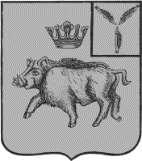 СОВЕТБАЛТАЙСКОГО МУНИЦИПАЛЬНОГО ОБРАЗОВАНИЯБАЛТАЙСКОГО МУНИЦИПАЛЬНОГО РАЙОНАСАРАТОВСКОЙ ОБЛАСТИТридцать второе заседание Советачетвертого созываРЕШЕНИЕот  24.09.2021  № 126   с.БалтайО внесении изменений в решение СоветаБалтайского муниципального образованияБалтайского муниципального районаСаратовской области от 14.12.2020 № 93«О бюджете Балтайского муниципальногообразования Балтайского муниципальногорайона Саратовской области на 2021 год»В соответствии с Бюджетным кодексом Российской Федерации, Положением о бюджетном процессе в Балтайском муниципальном образовании, руководствуясь статьей 22 Устава Балтайского муниципального образования Балтайского муниципального района Саратовской области, Совет Балтайского муниципального образования Балтайского муниципального района Саратовской области РЕШИЛ:1. Внести в решение Совета Балтайского муниципального образования от 14.12.2020 № 93 «О бюджете Балтайского муниципального образования Балтайского муниципального района Саратовской области на 2021 год» (с изменениями от 26.01.2021 № 99, от 24.02.2021 №101, от 19.04.2021 № 107, от 16.06.2021 № 116, от 20.08.2021 № 119, от 27.08.2021 № 125) следующие изменения:1.1 Абзац 2 пункта 1 изложить в следующей редакции:«-общий объём доходов в сумме 26 266 493,51 рублей;».1.2 Абзац 3 пункта 1 изложить в следующей редакции:«-общий объём расходов в сумме 29 361 959,74 рублей;».1.3 Абзац 4 пункта 1 изложить в следующей редакции:«-дефицит в сумме 3 095 466,23 рублей»1.4 Пункт 11 изложить в следующей редакции:«11. 11.Утвердить на 2021 год межбюджетные трансферты в объеме 12 637 722,20 рублей, предоставляемые из областного бюджета в бюджет поселения в следующей форме:-дотация бюджетам поселений на выравнивание бюджетной обеспеченности за счет субвенции из областного бюджета в сумме 275 576,00 рублей;-субсидия бюджетам сельских поселений на реализацию программ формирования современной городской среды 741 293,69 рублей;-субвенция бюджетам сельских поселений на осуществление первичного воинского учета на территориях, где отсутствуют военные комиссариаты 234 200,00 рублей;- субсидия бюджетам сельских поселений на обеспечение комплексного развития сельских территорий 399 400,00 рублей;- субсидия бюджетам сельских поселений области на реализацию проектов развития муниципальных образований области, основанных на местных инициативах 987 252,51 рублей;- межбюджетные трансферты, передаваемые бюджетам сельских поселений области на реализацию мероприятий по благоустройству территорий 10 000 000,00 рублей.»2. Приложения № 1,2,3,5,6,7 к решению изложить в новой редакции согласно приложениям № 1-6.3. Настоящее решение вступает в силу со дня его обнародования.4. Контроль за исполнением настоящего решения возложить на постоянную комиссию Совета Балтайского муниципального образования по бюджетной политике и налогам.Глава Балтайскогомуниципального образования   					Н.В.МеркерПриложение № 6к решению Совета Балтайского муниципального образования Балтайского муниципального района Саратовской областиот  24.09.2021  № 126                                                                                     Распределение бюджетных ассигнований по целевым статьям (муниципальным программам поселения и непрограммным направлениям деятельности), группам и подгруппам видов расходов классификации расходов бюджета Балтайского муниципального образования Балтайского муниципального района Саратовской области на 2021 годПриложение № 5к решению Совета Балтайского муниципального образования Балтайского муниципального района Саратовской областиот  24.09.2021  № 126     Приложение № 5к решению Совета Балтайского муниципального образования Балтайского муниципального района Саратовской областиот  24.09.2021  № 126     Приложение № 5к решению Совета Балтайского муниципального образования Балтайского муниципального района Саратовской областиот  24.09.2021  № 126     Приложение № 5к решению Совета Балтайского муниципального образования Балтайского муниципального района Саратовской областиот  24.09.2021  № 126     Приложение № 5к решению Совета Балтайского муниципального образования Балтайского муниципального района Саратовской областиот  24.09.2021  № 126     Приложение № 5к решению Совета Балтайского муниципального образования Балтайского муниципального района Саратовской областиот  24.09.2021  № 126     Распределение бюджетных ассигнованийРаспределение бюджетных ассигнованийРаспределение бюджетных ассигнованийРаспределение бюджетных ассигнованийРаспределение бюджетных ассигнованийРаспределение бюджетных ассигнованийпо разделам, подразделам, целевым статьям (муниципальным программам образования и непрограммным направлениям деятельности), группам видов расходов классификации расходов по разделам, подразделам, целевым статьям (муниципальным программам образования и непрограммным направлениям деятельности), группам видов расходов классификации расходов по разделам, подразделам, целевым статьям (муниципальным программам образования и непрограммным направлениям деятельности), группам видов расходов классификации расходов по разделам, подразделам, целевым статьям (муниципальным программам образования и непрограммным направлениям деятельности), группам видов расходов классификации расходов по разделам, подразделам, целевым статьям (муниципальным программам образования и непрограммным направлениям деятельности), группам видов расходов классификации расходов по разделам, подразделам, целевым статьям (муниципальным программам образования и непрограммным направлениям деятельности), группам видов расходов классификации расходов бюджета Балтайского муниципального образования Балтайского муниципального района Саратовской области на 2021 годбюджета Балтайского муниципального образования Балтайского муниципального района Саратовской области на 2021 годбюджета Балтайского муниципального образования Балтайского муниципального района Саратовской области на 2021 годбюджета Балтайского муниципального образования Балтайского муниципального района Саратовской области на 2021 годбюджета Балтайского муниципального образования Балтайского муниципального района Саратовской области на 2021 годбюджета Балтайского муниципального образования Балтайского муниципального района Саратовской области на 2021 годНаименование РазделПодразделЦелевая статьяВид расходовСумма руб.Национальная оборона02234 200,00Мобилизационная и вневойсковая подготовка0203234 200,00Осуществление переданных полномочий Российской Федерации02039000000000234 200,00Осуществление переданных полномочий Российской Федерации за счет субвенций из Федерального бюджета02039020000000234 200,00Осуществление первичного воинского учета на территориях, где отсутствуют военные комиссариаты02039020051180234 200,00Расходы на выплаты персоналу в целях обеспечения выполнения функций государственными (муниципальными) органами, казенными учреждениями, органами управления государственными внебюджетными фондами02039020051180100230 000,00Расходы на выплату персоналу государственных (муниципальных) органов02039020051180120230 000,00Закупка товаров, работ и услуг для государственных (муниципальных) нужд020390200511802004 200,00Иные закупки товаров, работ и услуг для обеспечения государственных (муниципальных) нужд020390200511802404 200,00Жилищно-коммунальное хозяйство0526 227 759,74Благоустройство050326 227 759,74Инициативные проекты050339000000001 134 773,00Инициативные проекты муниципальных образований050339100000001 134 773,00Реализация инициативных проектов за счет субсидий из областного бюджета (проект «Ремонт водонапорных башен (замена) в пос. Джлавян с. Балтай Балтайского муниципального образования Балтайского муниципального района»)05033910072101987 252,51Закупка товаров, работ и услуг для государственных (муниципальных) нужд05033910072101200987 252,51Иные закупки товаров, работ и услуг для обеспечения государственных (муниципальных) нужд05033910072101240987 252,51Реализация инициативных проектов за счет средств местного бюджета, за исключением инициативных платежей (проект «Ремонт водонапорных башен (замена) в пос. Джлавян с. Балтай Балтайского муниципального образования Балтайского муниципального района»)050339100S2111113 477,30Закупка товаров, работ и услуг для государственных (муниципальных) нужд050339100S2111200113 477,30Иные закупки товаров, работ и услуг для обеспечения государственных (муниципальных) нужд050339100S2111240113 477,30Реализация инициативных проектов за счет средств местного бюджета, за исключением инициативных платежей (проект «Ремонт водонапорных башен (замена) в пос. Джлавян с. Балтай Балтайского муниципального образования Балтайского муниципального района»)050339100S212134 043,19Закупка товаров, работ и услуг для государственных (муниципальных) нужд050339100S212120034 043,19Иные закупки товаров, работ и услуг для обеспечения государственных (муниципальных) нужд050339100S212124034 043,19Муниципальная программа «Формирование комфортной городской среды Балтайского муниципального образования на 2020-2024 годы»0503620000000020 741 293,69Основное мероприятие «Реализация мероприятий по благоустройству территорий»0503620010000010 000 000,00Реализация мероприятий по благоустройству территорий0503620017812010 000 000,00Закупка товаров, работ и услуг для государственных (муниципальных) нужд0503620017812020010 000 000,00Иные закупки товаров, работ и услуг для обеспечения государственных (муниципальных) нужд0503620017812024010 000 000,00Реализация мероприятий по благоустройству территорий за счет средств местного бюджета0503620010020010 000 000,00Закупка товаров, работ и услуг для государственных (муниципальных) нужд0503620010020020010 000 000,00Иные закупки товаров, работ и услуг для обеспечения государственных (муниципальных) нужд0503620010020024010 000 000,00Основное мероприятие «Реализация программ формирование современной городской среды»0503620F200000741 293,69Реализация программ формирования современной городской среды0503620F255550741 293,69Закупка товаров, работ и услуг для государственных (муниципальных) нужд0503620F255550200741 293,69Иные закупки товаров, работ и услуг для обеспечения государственных (муниципальных) нужд0503620F255550240741 293,69Муниципальная программа «Комплексное развитие сельских территорий Балтайского муниципального образования на 2021 год»05036400000000570 565,00Основное мероприятие «Обустройство 11 площадок накопления твердых коммунальных отходов»05036400400000570 565,00Обеспечение комплексного развития сельских территорий за счет средств резервного фонда Правительства Российской Федерации050364004R576F399 400,00Закупка товаров, работ и услуг для государственных (муниципальных) нужд050364004R576F200399 400,00Иные закупки товаров, работ и услуг для обеспечения государственных (муниципальных) нужд050364004R576F240399 400,00Обеспечение комплексного развития сельских территорий за счет средств местного бюджета05036400400200171 165,00Закупка товаров, работ и услуг для государственных (муниципальных) нужд05036400400200200171 165,00Иные закупки товаров, работ и услуг для обеспечения государственных (муниципальных) нужд05036400400200240171 165,00Муниципальная программа «Комплексное благоустройство территории Балтайского муниципального образования Балтайского муниципального района Саратовской области на 2020-2022 годы»050379000322003 781 128,05Закупка товаров, работ и услуг для государственных (муниципальных) нужд050379000322002003 781 128,05Иные закупки товаров, работ и услуг для обеспечения государственных (муниципальных) нужд050379000322002403 781 128,05Межбюджетные трансферты общего характера бюджетам субъектов Российской Федерации142 900 000,00Прочие межбюджетные трансферты общего характера14032 900 000,00Межбюджетные трансферты140386000000002 900 000,00Иные межбюджетные трансферты бюджетам муниципальных районов из бюджета поселений и межбюджетные трансферты бюджетам поселений из бюджетов муниципальных районов (для решения вопросов местного значения)140386300003002 900 000,00Межбюджетные трансферты140386300003005002 900 000,00Иные межбюджетные трансферты140386300003005402 900 000,00ВСЕГО29 361 959,74НаименованиеНаименованиеЦелевая статьяВид расходовСумма руб.11234Муниципальная программа «Формирование комфортной городской среды Балтайского муниципального образования»Муниципальная программа «Формирование комфортной городской среды Балтайского муниципального образования»620000000020 741 293,69Реализация программ формирования современной городской среды620F255550741 293,69Закупка товаров, работ и услуг для государственных (муниципальных) нужд620F255550200741 293,69Иные закупки товаров, работ и услуг для обеспечения государственных (муниципальных) нужд620F255550240741 293,69Реализация мероприятий по благоустройству территорий620017812010 000 000,00Закупка товаров, работ и услуг для государственных (муниципальных) нужд620017812020010 000 000,00Иные закупки товаров, работ и услуг для обеспечения государственных (муниципальных) нужд620017812024010 000 000,00Реализация мероприятий по благоустройству территорий за счет средств местного бюджета620010020010 000 000,00Закупка товаров, работ и услуг для государственных (муниципальных) нужд620010020020010 000 000,00Иные закупки товаров, работ и услуг для обеспечения государственных (муниципальных) нужд620010020024010 000 000,00Муниципальная программа «Комплексное развитие сельских территорий Балтайского муниципального образования на 2021 год»6400000000570 565,00Основное мероприятие «Обустройство 11 площадок накопления твердых коммунальных отходов»6400400000570 565,00Обеспечение комплексного развития сельских территорий за счет средств резервного фонда Правительства Российской Федерации64004R576F399 400,00Закупка товаров, работ и услуг для государственных (муниципальных) нужд64004R576F200399 400,00Иные закупки товаров, работ и услуг для обеспечения государственных (муниципальных) нужд64004R576F240399 400,00Обеспечение комплексного развития сельских территорий за счет средств6400400200171 165,00Закупка товаров, работ и услуг для государственных (муниципальных) нужд6400400200200171 165,00Иные закупки товаров, работ и услуг для обеспечения государственных (муниципальных) нужд6400400200240171 165,00Муниципальная программа «Комплексное благоустройство территории Балтайского муниципального образования Балтайского муниципального района Саратовской области"79000322003 781 128,05Закупка товаров, работ и услуг для государственных (муниципальных) нужд79000322002003 781 128,05Иные закупки товаров, работ и услуг для обеспечения государственных (муниципальных) нужд79000322002403 781 128,05Итого:25 092 986,74